شكراً لتعاملك معنا!: التاريخ فاتورة #  تاريخ الإنتهاء: : التاريخ فاتورة #  تاريخ الإنتهاء: : التاريخ فاتورة #  تاريخ الإنتهاء: : التاريخ فاتورة #  تاريخ الإنتهاء: : التاريخ فاتورة #  تاريخ الإنتهاء: عرض سعر خدماتعرض سعر خدماتعرض سعر خدماتعرض سعر خدماتعرض سعر خدمات معرف العمل معرف العمل معرف العملالياليالياليالي فاكس:  فاكس: تاريخ الإستحقاقتاريخ الإستحقاقتاريخ الإستحقاقتاريخ الإستحقاقشروط الدفعشروط الدفعالعملمندوب المبيعاتمندوب المبيعاتمندوب المبيعاتالمجموعالمجموعالمجموعالمجموعسعر الوحدةسعر الوحدةالوصفالكميةالكميةالكميةالمجموعالمجموعالمجموعالمجموعالمجموعالمجموعضريبة مبيعاتضريبة مبيعاتضريبة مبيعاتضريبة مبيعاتضريبة مبيعاتضريبة مبيعاتالإجماليالإجماليالإجماليالإجماليالإجماليالإجماليتم إعداد عرض السعر بواسطة :	هذا عبارة عن عرض أسعار للسلع المذكورة ، وفقًا للشروط المذكورة أدناه: (صف أي شروط تتعلق بهذه الأسعار وأي شروط إضافية للاتفاقية. قد ترغب في تضمين الحالات الطارئة التي ستؤثر في عرض الأسعار.)لقبول هذا العرض ، قم بالتوقيع هنا وإعادة ارساله: 	تم إعداد عرض السعر بواسطة :	هذا عبارة عن عرض أسعار للسلع المذكورة ، وفقًا للشروط المذكورة أدناه: (صف أي شروط تتعلق بهذه الأسعار وأي شروط إضافية للاتفاقية. قد ترغب في تضمين الحالات الطارئة التي ستؤثر في عرض الأسعار.)لقبول هذا العرض ، قم بالتوقيع هنا وإعادة ارساله: 	تم إعداد عرض السعر بواسطة :	هذا عبارة عن عرض أسعار للسلع المذكورة ، وفقًا للشروط المذكورة أدناه: (صف أي شروط تتعلق بهذه الأسعار وأي شروط إضافية للاتفاقية. قد ترغب في تضمين الحالات الطارئة التي ستؤثر في عرض الأسعار.)لقبول هذا العرض ، قم بالتوقيع هنا وإعادة ارساله: 	تم إعداد عرض السعر بواسطة :	هذا عبارة عن عرض أسعار للسلع المذكورة ، وفقًا للشروط المذكورة أدناه: (صف أي شروط تتعلق بهذه الأسعار وأي شروط إضافية للاتفاقية. قد ترغب في تضمين الحالات الطارئة التي ستؤثر في عرض الأسعار.)لقبول هذا العرض ، قم بالتوقيع هنا وإعادة ارساله: 	تم إعداد عرض السعر بواسطة :	هذا عبارة عن عرض أسعار للسلع المذكورة ، وفقًا للشروط المذكورة أدناه: (صف أي شروط تتعلق بهذه الأسعار وأي شروط إضافية للاتفاقية. قد ترغب في تضمين الحالات الطارئة التي ستؤثر في عرض الأسعار.)لقبول هذا العرض ، قم بالتوقيع هنا وإعادة ارساله: 	تم إعداد عرض السعر بواسطة :	هذا عبارة عن عرض أسعار للسلع المذكورة ، وفقًا للشروط المذكورة أدناه: (صف أي شروط تتعلق بهذه الأسعار وأي شروط إضافية للاتفاقية. قد ترغب في تضمين الحالات الطارئة التي ستؤثر في عرض الأسعار.)لقبول هذا العرض ، قم بالتوقيع هنا وإعادة ارساله: 	تم إعداد عرض السعر بواسطة :	هذا عبارة عن عرض أسعار للسلع المذكورة ، وفقًا للشروط المذكورة أدناه: (صف أي شروط تتعلق بهذه الأسعار وأي شروط إضافية للاتفاقية. قد ترغب في تضمين الحالات الطارئة التي ستؤثر في عرض الأسعار.)لقبول هذا العرض ، قم بالتوقيع هنا وإعادة ارساله: 	تم إعداد عرض السعر بواسطة :	هذا عبارة عن عرض أسعار للسلع المذكورة ، وفقًا للشروط المذكورة أدناه: (صف أي شروط تتعلق بهذه الأسعار وأي شروط إضافية للاتفاقية. قد ترغب في تضمين الحالات الطارئة التي ستؤثر في عرض الأسعار.)لقبول هذا العرض ، قم بالتوقيع هنا وإعادة ارساله: 	تم إعداد عرض السعر بواسطة :	هذا عبارة عن عرض أسعار للسلع المذكورة ، وفقًا للشروط المذكورة أدناه: (صف أي شروط تتعلق بهذه الأسعار وأي شروط إضافية للاتفاقية. قد ترغب في تضمين الحالات الطارئة التي ستؤثر في عرض الأسعار.)لقبول هذا العرض ، قم بالتوقيع هنا وإعادة ارساله: 	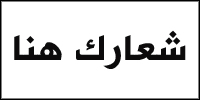 